PENGARUH KONSENTRASI GARAM DAN KONSENTRASI NASI TIWUL TERHADAP KARAKTERISTIKBEKASAM KERING  IKAN LELE SANGKURIANG(Clarias sp.)TUGAS AKHIRDiajukan untuk Memenuhi Syarat Ujian SarjanaJurusan Teknologi Pangan        Oleh :Muhammad Imaduddin123020398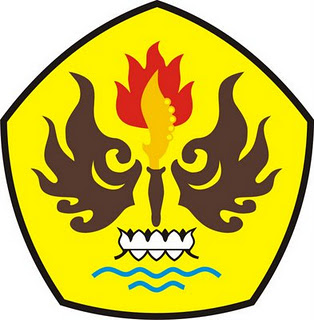 JURUSAN TEKNOLOGI PANGANFAKULTAS TEKNIKUNIVERSITAS PASUNDANBANDUNG2016